Follow the Baton’s journey through Herefordshire2nd September – 9th September 2014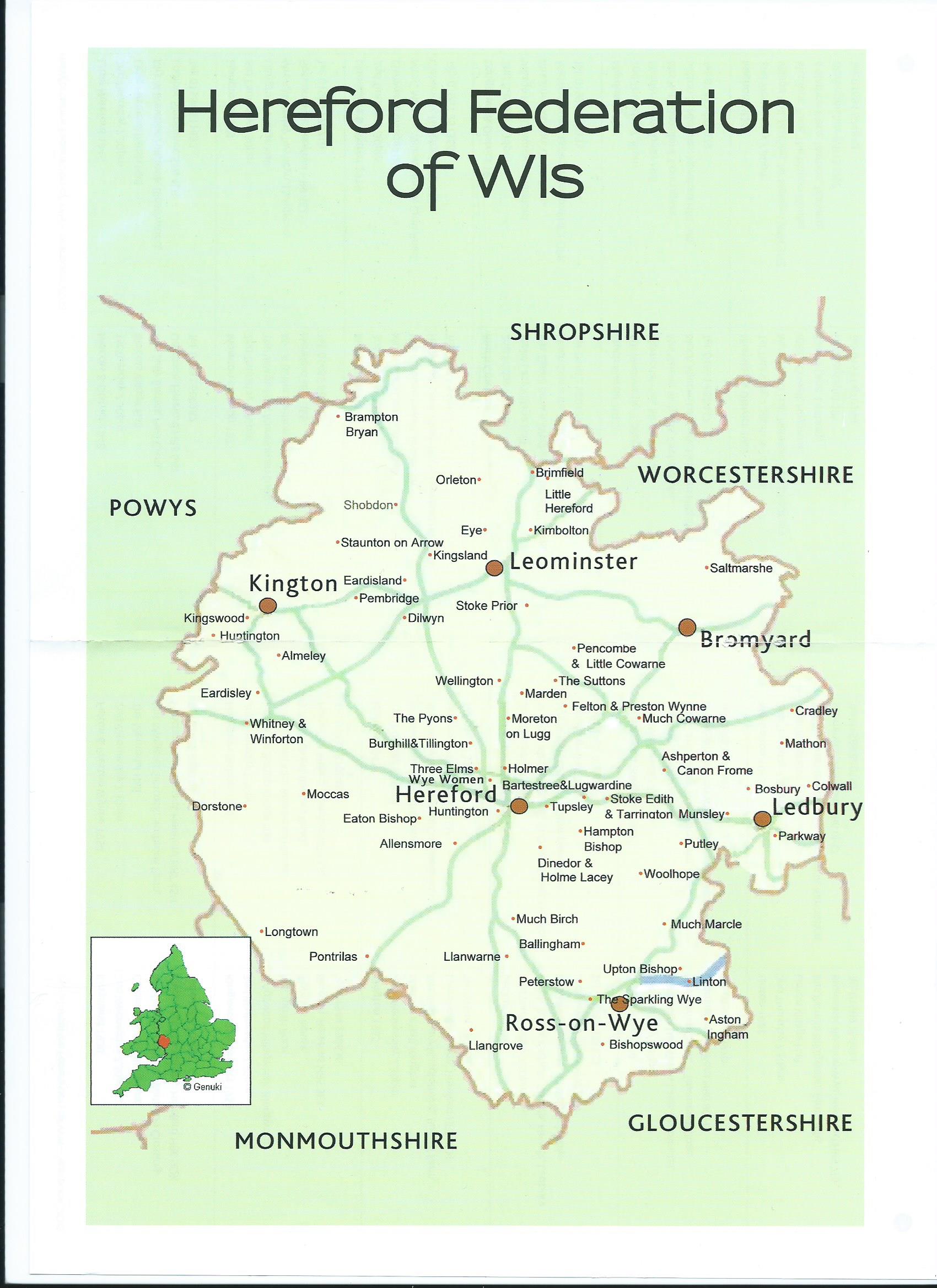 